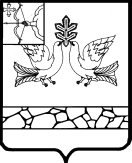 АДМИНИСТРАЦИЯ МУНИЦИПАЛЬНОГО ОБРАЗОВАНИЯ СОВЕТСКИЙ МУНИЦИПАЛЬНЫЙ РАЙОНКИРОВСКОЙ ОБЛАСТИПОСТАНОВЛЕНИЕ30.10.2023                                                                                                            № 905г. СоветскО подготовке, организации и проведении электронного аукциона на право заключения договоров аренды земельных участков с кадастровыми номерами 43:31:461203:174, 43:31:000000:176, 43:31:410502:98, 43:31:410502:99В соответствии со статьями 447, 448 Гражданского кодекса Российской Федерации, статьями 11, 22, 37, 39.1, 39.2, 39.3, 39.4, 39.6, 39.7, 39.8, 39.11, 39.12, 39.13, 56 Земельного кодекса Российской Федерации, Градостроительным кодексом Российской Федерации, Федеральным законом от 25.10.2001 № 137-ФЗ «О введении в действие Земельного кодекса Российской Федерации», Федеральным законом от 24.07.2002 № 101-ФЗ «Об обороте земель сельскохозяйственного назначения», Федеральным законом от 24.07.2007 № 209-ФЗ «О развитии малого и среднего предпринимательства в Российской Федерации», постановлением Правительства РФ от 10.09.2012              № 909 «Об определении официального сайта Российской Федерации в информационно-телекоммуникационной сети «Интернет» для размещения информации о проведении торгов и внесении изменений в некоторые акты Правительства Российской Федерации», Приказом Минэкономразвития России от 01.09.2014 № 540 «Об утверждении классификатора видов разрешённого использования земельных участков», Законом Кировской области от 06.11.2003 № 203-ЗО «Об обороте земель сельскохозяйственного назначения в Кировской области», с учётом результатов государственной кадастровой оценки земельных участков, утверждённых распоряжением министерства имущественных отношений Кировской области от 26.10.2021 № 1578 «Об утверждении результатов определения кадастровой стоимости и среднего уровня кадастровой стоимости земельных участков категории земель сельскохозяйственного назначения, земель водного фонда, земель лесного фонда, земель особо охраняемых территорий и объектов, расположенных на территории Кировской области», распоряжением министерства имущественных отношений Кировской области от 28.10.2022 № 1325 «Об утверждении результатов определения кадастровой стоимости всех учтённых в Едином государственном реестре недвижимости земельных участков, расположенных на территории Кировской области», руководствуясь Порядком и условиями предоставления имущества, включённого в перечень муниципального имущества муниципального образования Советский муниципальный район Кировской области, предназначенного для предоставления во владение и (или) в пользование субъектам малого и среднего предпринимательства и организациям, образующим инфраструктуру поддержки субъектов малого и среднего предпринимательства,  утверждённым решением Советской районной Думы от 30.08.2019 № 47, документом градостроительного зонирования «Правила землепользования и застройки территории Греховского сельского поселения Советского района Кировской области», утверждённым решением Греховской сельской Думы второго созыва от 15.09.2009 № 32, документом градостроительного зонирования «Правила землепользования и застройки территории Родыгинского сельского поселения Советского района Кировской области», утверждённым решением Родыгинской сельской Думы второго созыва от 22.10.2009 № 57, Положением о комиссии по организации проведения торгов (конкурсов, аукционов) по продаже земельных участков, находящихся в муниципальной собственности, и земельных участков, государственная собственность на которые не разграничена, продаже права на заключение договоров аренды таких земельных участков, расположенных на территории Советского района, утверждённым постановлением администрации Советского района от 23.12.2009 № 852, в соответствии с Перечнем муниципального имущества муниципального образования Советский муниципальный район Кировской области, предназначенного для предоставления во владение и (или) в пользование субъектам малого и среднего предпринимательства и организациям, образующим инфраструктуру поддержки субъектов малого и среднего предпринимательства, утверждённым постановлением администрации Советского района от 19.09.2019 № 721,  администрация Советского района ПОСТАНОВЛЯЕТ:  1. Управлению земельно-имущественных отношений администрации Советского района подготовить и организовать аукцион в электронной форме (далее – электронный аукцион) на право заключения договоров аренды земельных участков с кадастровыми номерами 43:31:461203:174, 43:31:000000:176, 43:31:410502:98, 43:31:410502:99.2. Определить форму подачи предложений о цене предметов электронного аукциона – открытую.3. Провести электронный аукцион на право заключения договора аренды земельного участка с кадастровым номером 43:31:461203:174, находящегося в неразграниченной государственной собственности. Местоположение: Российская Федерация, Кировская область, Советский муниципальный район, Родыгинское сельское поселение. Категория земель: земли сельскохозяйственного назначения. Разрешённое использование: обеспечение сельскохозяйственного производства (код – 1.18). Площадь:                                     5438 +/- 129 кв.метров. Кадастровая стоимость: 50345 (пятьдесят тысяч триста сорок пять) рублей 90 копеек. Территориальная зона: градостроительные регламенты для земель сельскохозяйственных угодий в составе земель сельскохозяйственного назначения не установлены. Цель использования земельного участка: осуществление хозяйственной деятельности, связанной с ведением сельского хозяйства, с учётом установленных ограничений и обременений использования земельного участка без права размещения зданий, сооружений на нём.4. Определить для земельного участка с кадастровым номером 43:31:461203:174:4.1. Лица, которые могут подавать заявления о намерении участвовать в электронном аукционе: физические и юридические лица.4.2. Вид предоставляемого права на земельный участок: аренда. Срок аренды земельного участка: 10 (десять) лет.4.3. Начальная цена предмета электронного аукциона (не менее полутора процентов кадастровой стоимости земельного участка): 2000 (две тысячи) рублей 00 копеек (НДС нет).4.4. Размер задатка для участия в электронном аукционе: 2000 (две тысячи) рублей 00 копеек.4.5. Величина повышения начальной цены предмета электронного аукциона («шаг аукциона»): 60 (шестьдесят) рублей 00 копеек.4.6. Критерий определения победителя электронного аукциона: предложение участником электронного аукциона наибольшего размера ежегодной арендной платы за земельный участок.5. Провести электронный аукцион на право заключения договора аренды земельного участка – единого землепользования с кадастровым номером 43:31:000000:176 с входящими в него обособленными земельными участками с кадастровыми номерами 43:31:450202:653 площадью 2073750 кв.метров, 43:31:470401:24 площадью 436303 кв.метра, 43:31:470401:244 площадью 121320 кв.метров, находящихся в неразграниченной государственной собственности. Местоположение: Кировская область, р-н Советский. Категория земель: земли сельскохозяйственного назначения. Разрешённое использование: для сельскохозяйственного использования. Площадь: 2631373 +/- 171 кв.метр. Кадастровая стоимость: 2684000 (два миллиона шестьсот восемьдесят четыре тысячи) рублей 46 копеек. Территориальная зона: градостроительные регламенты для земель сельскохозяйственных угодий в составе земель сельскохозяйственного назначения не установлены. Цель использования земельного участка: осуществление хозяйственной деятельности, связанной с ведением сельского хозяйства, с учётом установленных ограничений и обременений использования земельного участка без права размещения зданий, сооружений на нём.6. Определить для земельного участка – единого землепользования с кадастровым номером 43:31:000000:176:6.1. Лица, которые могут подавать заявления о намерении участвовать в электронном аукционе: физические лица, не являющиеся индивидуальными предпринимателями и применяющие специальный налоговый режим «Налог на профессиональный доход», субъекты малого и среднего предпринимательства, за исключением субъектов малого и среднего предпринимательства, в отношении которых не может оказываться поддержка в соответствии с частью 3 статьи 14 Федерального закона от 24.07.2007 № 209-ФЗ «О развитии малого и среднего предпринимательства в Российской Федерации».6.2. Вид предоставляемого права на земельный участок: аренда. Срок аренды земельного участка: 10 (десять) лет.6.3. Начальная цена предмета электронного аукциона (не менее полутора процентов кадастровой стоимости земельного участка): 81000 (восемьдесят одна тысяча) рублей 00 копеек (НДС нет).6.4. Размер задатка для участия в электронном аукционе:                                  32400 (тридцать две тысячи четыреста) рублей 00 копеек.6.5. Величина повышения начальной цены предмета электронного аукциона («шаг аукциона»): 2000 (две тысячи) рублей 00 копеек.6.6. Критерий определения победителя электронного аукциона: предложение участником электронного аукциона наибольшего размера ежегодной арендной платы за земельный участок.7. Провести электронный аукцион на право заключения договора аренды земельного участка с кадастровым номером 43:31:410502:98, находящегося в неразграниченной государственной собственности. Местоположение: Российская Федерация, Кировская область, Советский район, Родыгинское сельское поселение. Категория земель: земли сельскохозяйственного назначения. Разрешённое использование: питомники (код – 1.17). Площадь:                                67036 +/- 91 кв.метр. Кадастровая стоимость: 73069 (семьдесят три тысячи шестьдесят девять) рублей 24 копейки. Территориальная зона: градостроительные регламенты для земель сельскохозяйственных угодий в составе земель сельскохозяйственного назначения не установлены. Цель использования земельного участка: выращивание и реализация подроста деревьев и кустарников, иных сельскохозяйственных культур для получения рассады и семян, используемых в сельском хозяйстве, с учётом установленных ограничений и обременений использования земельного участка без права размещения зданий, сооружений на нём.8. Определить для земельного участка с кадастровым номером 43:31:410502:98:8.1. Лица, которые могут подавать заявления о намерении участвовать в электронном аукционе: физические лица, не являющиеся индивидуальными предпринимателями и применяющие специальный налоговый режим «Налог на профессиональный доход», субъекты малого и среднего предпринимательства, за исключением субъектов малого и среднего предпринимательства, в отношении которых не может оказываться поддержка в соответствии с частью 3 статьи 14 Федерального закона от 24.07.2007 № 209-ФЗ «О развитии малого и среднего предпринимательства в Российской Федерации».8.2. Вид предоставляемого права на земельный участок: аренда. Срок аренды земельного участка: 10 (десять) лет.8.3. Начальная цена предмета электронного аукциона (не менее полутора процентов кадастровой стоимости земельного участка): 2100 (две тысячи сто) рублей 00 копеек (НДС нет).8.4. Размер задатка для участия в электронном аукционе:                            840 (восемьсот сорок) рублей 00 копеек.8.5. Величина повышения начальной цены предмета электронного аукциона («шаг аукциона»): 60 (шестьдесят) рублей 00 копеек.8.6. Критерий определения победителя электронного аукциона: предложение участником электронного аукциона наибольшего размера ежегодной арендной платы за земельный участок.9. Провести электронный аукцион на право заключения договора аренды земельного участка с кадастровым номером 43:31:410502:99, находящегося в неразграниченной государственной собственности. Местоположение: Российская Федерация, Кировская область, Советский район, Родыгинское сельское поселение. Категория земель: земли сельскохозяйственного назначения. Разрешённое использование: питомники (код – 1.17). Площадь:                             26004 +/- 56 кв.метров. Кадастровая стоимость: 35625 (тридцать пять тысяч шестьсот двадцать пять) рублей 48 копеек. Территориальная зона: градостроительные регламенты для земель сельскохозяйственных угодий в составе земель сельскохозяйственного назначения не установлены. Цель использования земельного участка: выращивание и реализация подроста деревьев и кустарников, иных сельскохозяйственных культур для получения рассады и семян, используемых в сельском хозяйстве, с учётом установленных ограничений и обременений использования земельного участка без права размещения зданий, сооружений на нём. 10. Определить для земельного участка с кадастровым номером 43:31:410502:99:10.1. Лица, которые могут подавать заявления о намерении участвовать в электронном аукционе: физические лица, не являющиеся индивидуальными предпринимателями и применяющие специальный налоговый режим «Налог на профессиональный доход», субъекты малого и среднего предпринимательства, за исключением субъектов малого и среднего предпринимательства, в отношении которых не может оказываться поддержка в соответствии с частью 3 статьи 14 Федерального закона от 24.07.2007 № 209-ФЗ «О развитии малого и среднего предпринимательства в Российской Федерации».10.2. Вид предоставляемого права на земельный участок: аренда. Срок аренды земельного участка: 10 (десять) лет.10.3. Начальная цена предмета электронного аукциона (не менее полутора процентов кадастровой стоимости земельного участка): 1000 (одна тысяча) рублей 00 копеек (НДС нет).10.4. Размер задатка для участия в электронном аукционе:                                400 (четыреста) рублей 00 копеек.10.5. Величина повышения начальной цены предмета электронного аукциона («шаг аукциона»): 30 (тридцать) рублей 00 копеек.10.6. Критерий определения победителя электронного аукциона: предложение участником электронного аукциона наибольшего размера ежегодной арендной платы за земельный участок.11. Разместить в информационно-телекоммуникационной сети «Интернет» на официальном сайте Российской Федерации для размещения информации о проведении торгов www.torgi.gov.ru извещение о проведении электронного аукциона и на официальном сайте органов местного самоуправления Советского района Кировской области www.советский43.рф (раздел «Конкурсы, аукционы, продажи, закупки») ссылку на данное извещение.Глава Советского района       М.И. Баранова